СУМСЬКА МІСЬКА РАДА 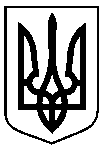 УПРАВЛІННЯ ОСВІТИ І НАУКИ СУМСЬКОЇ МІСЬКОЇ РАДИКОМУНАЛЬНА УСТАНОВА СУМСЬКА ЗАГАЛЬНООСВІТНЯ ШКОЛА І-ІІІ СТУПЕНІВ №6, М. СУМИ, СУМСЬКОЇ ОБЛАСТІ (КУ СУМСЬКА ЗОШ №6)вул. Холодноярської бригади, буд. 7, м. Суми, 40035,тел. (0542) 36-13-47, е-mail: school6sumy1@ukr.net  Код ЄДРПОУ 14023068ЗАТВЕРДЖУЮДиректор КУ Сумської ЗОШ №6______________ Людмила НОВИК01.09.2023ГРАФІКпроведення факультативних, гурткових занять на 2023/2024 навчальний рік	Заступник директора з НВР                                                    Ірина ФЕДЕНКОПОГОДЖЕНОГолова ПК_________ Вікторія ГОНЧАРЕНКО01.09.2023Час проведенняКласиНазва факультативу, гурткаКабінетП.І.Б. учителяПідписПонеділокПонеділокПонеділокПонеділокПонеділокПонеділок13.40-15.403-4Гурток «Природа та творчість» 115Лаврик О.О.13.50-15.354-7Ансамбль «Квітоніка»Кабінет музикиГоловченко А.І.14.30-16.155Гурток «Соціальна успішність»133Шкут О.С.15.15-17.0010-11Гурток «Сокіл-Джура»Спорт. залаЗаставний А.А.15.15-17.007-8Гурток «Лідерство»120Головач І.А.15.30-17.006-7Волейбол (хлопці)Спорт. залаКорнієнко І.В.ВівторокВівторокВівторокВівторокВівторокВівторок14.45-15.308-АФакультатив «Особиста гідність. Безпека життя. Громадянська позиція»136Шкут О.С.15.15-17.006-7Гурток «Джура»Спорт. залаПирха В.І.15.15-17.006,8Гурток «Еко-стиль»234Кичань А.О.СередаСередаСередаСередаСередаСереда13.40-15.403-4Гурток «Природа та творчість»115Лаврик О.О.14.30-16.155Гурток «Соціальна успішність»133Шкут О.С.14.45-15.308-БКурс за вибором «Початкова військова підготовка»Кабінет «Захист України»Заставний А.А.15.15-17.007-8Гурток «Лідерство»120Головач І.А.15.15-17.0010-11Гурток «Еко-стиль»234Кичань А.О.15.30-17.006-7Волейбол (хлопці)Спорт. залаКорнієнко І.В.ЧетверЧетверЧетверЧетверЧетверЧетвер13.50-15.354-7Ансамбль «Квітоніка»Кабінет музикиГоловченко А.І.14.45-15.307-ВФакультатив «Вирішуємо конфлікти та будуємо мир навколо себе»133Головач І.А.14.45-15.308-ГКурс за вибором «Початкова військова підготовка»Кабінет «Захист України»Пирха В.І.15.15-17.0010 -11Гурток «Сокіл-Джура»Спорт. залаЗаставний А.А.П’ятницяП’ятницяП’ятницяП’ятницяП’ятницяП’ятниця15.15-17.006-7Гурток «Джура»Спорт. залаПирха В.І.15.30-17.006-7Волейбол (хлопці)Спорт. залаКорнієнко І.В.